16 марта   приглашаем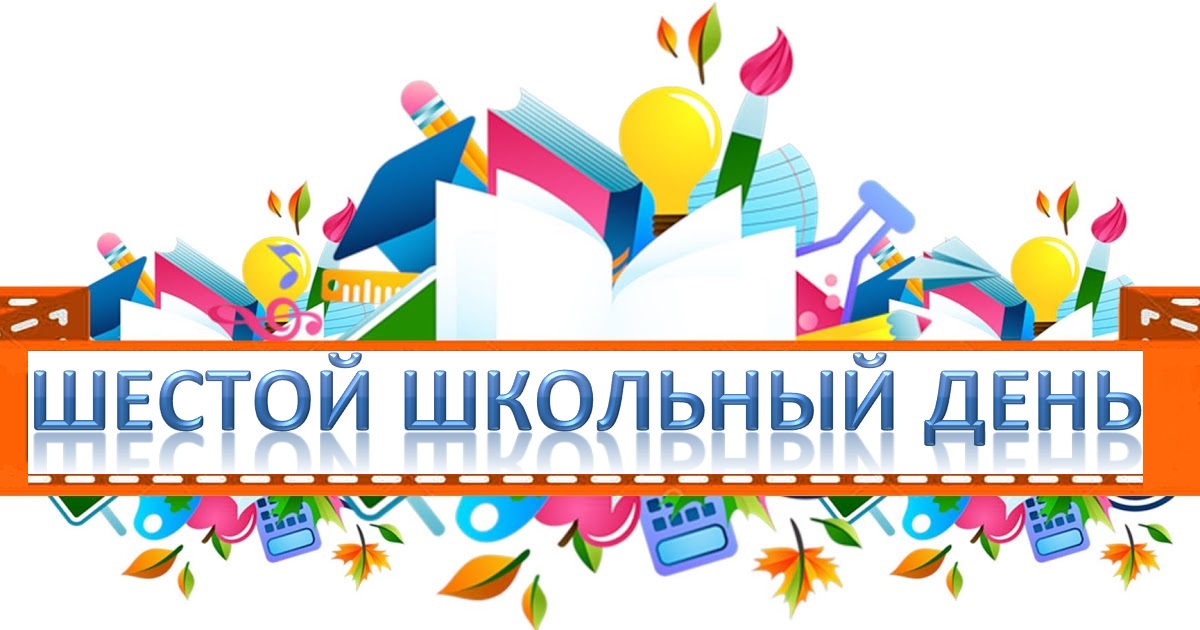 № п/пВремяНазвание мероприятияКл.Место проведенияОтветственный110.00-10.4511.00-11.45Кружок «Географы-краеведы»1.1Фалинская Т.Н.210.00-13.00Школьные предмет-ные олимпиады5-9Ст. блокПетрашкевич Е.Д.311.00-13.00Районные соревнования4МЦТиКЯновский А.Н.411.00-11.45Викторина «Угадай профессию»1 «Г»4.4Остапчик А.П.511.00-11.45Кружок «ЮСП»Кабинет ВППВишневский В.М.611.40-12.25Кружок «Мой город»3.5Высоцкая Е.В.712.00-12.45Кружок «Эколог»3.2Харланчук Н.П.813.00-13.45Игра «Найди себя»6 «А»1.3Михайлова С.В.912.00-12.4513.00-13.45Кружок «Патриот»Кабинет ВППВишневский В.М.1012.15-13.00Викторина «Азбука профессий»4 «Г»5.9Лысенкова Т.П.1112.15-13.00Интерактивная игра «Самая интересная профессия»4 «А»Богдан А.И.1212.40-13.2513.40-13.25Кружок «Краевед»Музейн.комн.Мешкова Н.П.1313.00-13.45Интерактивная игра «Калейдоскоп профессий»6 «В»3.5Ромашко М.Н.1413.00-13.30Экскурсия в музейную комнату5 «Б»3.5Мешкова Н.П.1513.00-13.45Час общения «Есть такая профессия – Родину защищать!»8 «В»1.2Гришко Н.М.1613.00-15.00Посещение театра3-4Г. МозырьГлобус А.Д.Криволап Т.М.1714.00-14.45Круглый стол «Семья: современный взгляд»11 «Б»Лингаф.Шипицынв О.Н.1813.00-13.45Тренинг9 акт.залПолуянова Е.И.1914.45-15.15Посещение бассейнаг. МозырьЯновский А.Н.2018.00-20.00Кружок «ОФП»С/зал №1Яновский А.Н.